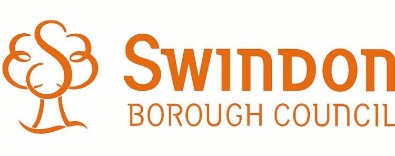 Referral to Swindon Borough Council Supported Employment, Building Bridges ProgrammePrivacy Notices-Supported Employment   Who is collecting and using your personal data?   Swindon Borough Council will act as a “Data Controller” for any personal data    That you provide to us. We will ensure that the data given to us is processed in   Line with our Data Protection Act 2018 (DPA 18) and the EU General Data    Protection Regulations. (GDPR)   To find out more about Swindon Borough Council’s data protection policies    Please contact our Data Protection Officer. dataprotection@swindon.gov.uk or   In writing to Data Protection Officer, Civic Offices, Euclid Street, Swindon,    Wiltshire, SN1 2JH.   Why are we collecting your personal data?   Swindon Borough Council will use any data collected to process your Referral to   The Building Bridges Programme.   Who will we share your personal data with?   The data you provide will be shared with Building Bridges Programme to enable    us to register you onto the Programme.   How long will we hold your personal data?   Until you have been registered onto the Building Bridges Programme OR if you    don’t register data will be destroyed/removed after 6 months.REFERRAL DETAILS-please complete reverse of this formI consent to this data being used for the purposes of my referral to the Building Bridges Programme. I understand that if I do not become a participant on the programme, this data will be deleted in accordance with the Swindon Borough Council Privacy Notice.Signed: …………………………………………………………………………………………         Date: …………………………………Please return this form toSupported Employment TeamWat Tyler West, 4th Floor, Beckhampton Street, Swindon SN1 2JGOrE-mail completed scanned form to supportedemployment@swindon.gov.uk  Telephone Number 01793 464770